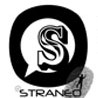 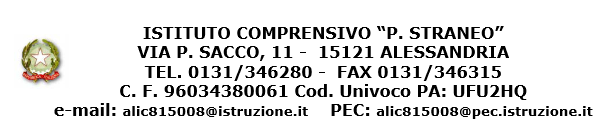 Ai docenti e alle famiglie e a tutto il personale della scuolaOGGETTO: PROGETTO “SPORTELLO DI ASCOLTO di consulenza psicologica”A - Dopo l’esperienza positiva degli anni passati presso la Scuola Secondaria di 1° grado dell’I.C. “P.Straneo” sarà attivato uno SPORTELLO DI ASCOLTO PSICOLOGICO tramite la consulenza della psicologa Dott.ssa Margherita Zambruno.Il progetto si offre come strumento di accompagnamento e supporto alla maturazione degli studenti per aiutarli nei disagi che eventualmente dovessero incontrare nel loro percorso di crescita.Il progetto è in linea con il Piano Triennale dell’Offerta Formativa per permettere il raggiungimento degli obiettivi di benessere e di competenze “per la vita”. L’obiettivo generale è quello di creare uno spazio e un tempo di ascolto accogliente ed empatico che aiuti a costruire relazioni significative.Gli Obiettivi specifici sono:agevolare lo sviluppo dell’intelligenza emotiva e della capacità di auto-motivarsi;fornire supporto nel superamento delle frustrazioni, attivando le capacità personali di resilienza, fornendo strategie per gestire il conflitto in modo funzionale;aiuto nel superamento dell’ansia di prestazione;prevenire l’insuccesso scolastico, favorire l’integrazione e l’inclusione di tutti gli alunni.Il servizio di SPORTELLO PSICOLOGICO è RIVOLTO a studenti, genitori e insegnanti, sarà completamente gratuito per le famiglie. Gli Alunni potranno prenotare   tramite modulo scritto da mettere nella cassetta presente nell’atrio della scuola. La Dott.ssa M. Zambruno, riceverà i singoli allievi secondo un calendario che verrà via via comunicato.I ragazzi saranno ricevuti solo se le famiglie avranno dato il consenso scritto.I genitori interessati potranno prendere appuntamento tramite la scuola al numero 0131-346280.                                                                                                    PROGETTO DI EDUCAZIONE ALL’AFFETTIVITA’B - Per le sole classi terze è previsto un incontro   in classe di circa due ore con ASL di Alessandria con lo scopo di rispondere in modo puntuale a dubbi relativi al tema dell’affettivitàLA DIRIGENTE SCOLASTICAProf.ssa Raffaella Norese.Da restituire al docente                                     CONSENSO FRUIZIONE SPORTELLO DI ASCOLTO psicologicoI sottoscritti____________________________________________, _____________________________, genitori dell’alunno__________________________________________ della classe __________________      della scuola ____________________________FORNISCONO IL CONSENSO A    all’accesso del proprio figlio/a, su sua spontanea iniziativa, qualora lo ritenesse utile, allo SPORTELLO DI ASCOLTO psicologico ORGANIZZATO DALLA SCUOLA e condotto dalla Dott.ssa M. Zambruno.B     a partecipare agli incontri sull’Affettività (sollo classi terze) gestiti dal personale ASL Alessandria, __________________                    Firma padre________________________________________				               	    Firma madre______________________________________